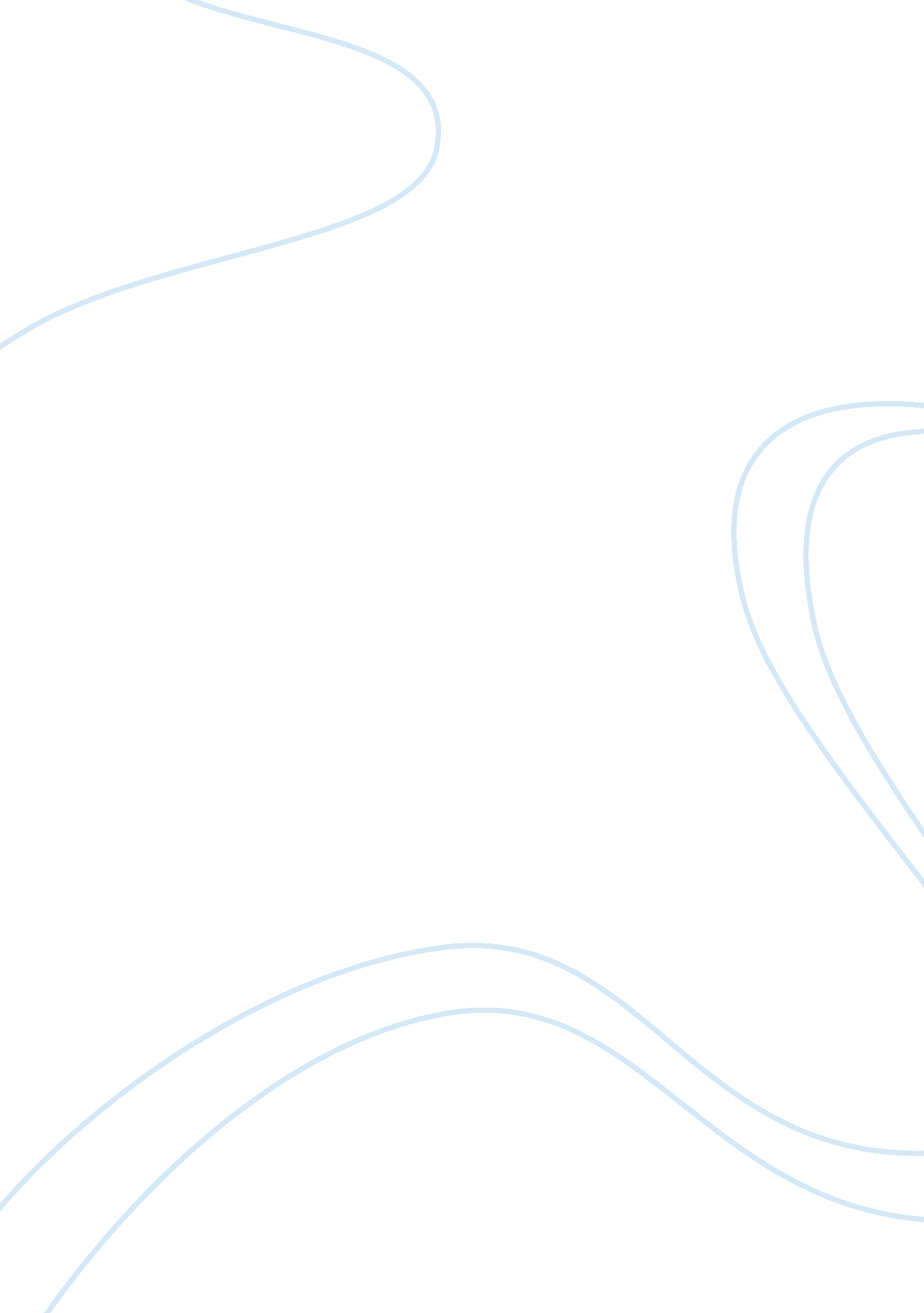 Tragedy then as farce by zizek sociology essaySociology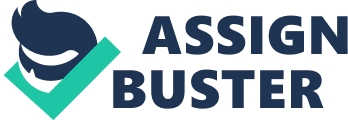 NameInstructorCourseFirst as Tragedy, Then as Farce by ZizekZizek was born in 1949 in a region of Ljubljana, Slovenia, in bourgeois kinfolk. He has proven himself as a chief anti-postmodernist central truth-seeker and his exertion has at present bred an International Paper of Zizek Studies. He is mainly fascinated in Marxist and Hegelian partisan theory, Lacanian psychiatric help, and film idea, and composes on far-reaching philosophical subjects from these viewpoints. This paper will seek to discuss some aspects which are in one of his book; First as Tragedy, Then as Farce by Zizek. Reasons in Support of Revive Communism The theme of communism, in this book where Zizek has outline the importance of communism by indicating that it is the better option while compared to capitalism and socialism. In this part of the essay, reasons in support for reviving communism will be outline and discussed. Therefore, the following is the reasons for reviving communalism according to Zizek: Prevention of Capitalism Antagonism One of the major reason why there is a need to revive communism is to prevent the capitalism antagonism which poses a very negative impact to the community and the world as whole (Slavoj, 90). The following are the capitalism antagonism and their effects. This is what communism would prevent if adopted: Ecological Catastrophe Regardless of the endless flexibility of capitalism which, in the occasion of a severe ecological disaster or crisis, can simply turn ecology into a different field of capitalist venture and rivalry (Slavoj, 92). This aspect of the risk essentially impedes a market solution. This is because; capitalism only functions in fixed social situations: it suggests that the confidence into the objectivized instrument of the market's " unseen hand" which, as a kind of sly of motive, warrants the competition of personal egotisms works for the mutual good (Slavoj, 92). Nevertheless, societies are in the center of a fundamental change and capitalism cannot be allowed to influence how different thing are done. From the ancient times, historical element played its part as the intermediate and basis of all subjective interpositions: whatever public and partisan subjects did, it was facilitated and eventually conquered, by the historical substance. What appears on the horizon nowadays is the undiscovered opportunity that a subjective involvement will intervene openly into the historical substance, disastrously upsetting its run by way of prompting an ecological calamity, a critical biogenetic transformation, nuclear or related military-social devastation. The price for allowing the ancient motivation do its work is excessively high as; in the time being, society may all succumb. Therefore, there is need of communism in order to prevent save the high cost of repairing ecological disaster. Privatization of Intellectual Property When the capitalism is in operation, there is unsuitability of private property which is also known as " intellectual property". In this case, this is a main antagonism of the digital businesses which focuses on sustaining the form of private property, which ensure that only the rationality of profit, can be sustained. This leads to the emergence of phenomena which bring the idea of property to peculiar paradoxes. This can be dangerous to the society as there is a likely hood that people in the community would be affected negatively. Scientific Developments Another capitalism antagonism is scientific developments. The socio-ethical consequences of new scientific improvements, particularly in bio-genetics, involvements into social nature are the utmost serious danger to the elimination of nature (Slavoj, 90). With the modern biogenetic progresses, people are arriving at a new chapter in which the nature will dissolves into air. The significant repercussion of these scientific inventions in biogenetics is the culmination of nature. This is due to the fact that once people realize and be aware of the procedures of its building; natural organisms will be distorted into matters agreeable to manipulation (Slavoj, 91). Nature, humanoid and non-human, is therefore " desubstantialized," lacking its impassable density. This power will force people to give an innovative turn to Freud's title- dissatisfaction, nervousness, in culture. With the up-to-date changes, the dissatisfaction swings from beliefs to nature. In this case, nature discontinues being " natural," the consistent compact contextual of people’s lives. It will then start appearing as a delicate instrument which, at whichever point, can detonate in a disastrous direction. Creation of New Forms of Apartheid Finally, new kinds of apartheid which include new Walls and shantytowns are likely to develop under capitalism and thus there is need for reviving communism in order to prevent this from happening. People in the society always believed that that profuse democracy had, theoretically been acquired and that the pursuit is over. They thought that the arrival of a universal, generous world community waits on the way. It was their belief that the hindrances to this happy finale are just empirical and conditional (Slavoj, 91). The current day’s society is often branded as the social order of full control. Slums for example are the regions inside a state borders from which the country-to some extent, at least pull out its control. This forms regions which function as black spots in the formal map of a country territory. Even though they are in reality incorporated into a state by the relations of organized criminality, black economy, and spiritual groups, the national control is on the other hand deferred there. They are considered domains external to the rule of law. These are kind of new apartheid that is likely to be formed under capitalism (Slavoj, 93). Having looked at the four capitalism antagonisms, it is very clear that they are all related they pose a negative effect to the general society. Having thoroughly examined them, it is very clear that it is only communism that can prevent them thus helping the society to avoid these negative consequences that are most likely to result from these capitalism antagonisms. Therefore, this call for revival of communism in order to deal with the emerging issues resulting from capitalism antagonisms. At this point, I do agree with Zizek that communism should be revived. Supporting Revolution Revolution is a takeover or refutation and via replacement of a reputable administration or partisan system by the individuals ruled. In sociology, revolution is a deep-seated and persistent transformation in society and the societal arrangement, particularly one made rapidly and frequently goes together with by violence (Slavoj, 94). Revolution is an important change in authority or administrative structures that comes about in a reasonably short duration of time. In this book written by Zizek, the issue of revolution is being touched where capitalism has been seen to fail where communism is able to persist. For example, Zizek explain that revolutions collapsed in the Haitian revolt, but then again the communist awareness persevered and more than always (Slavoj, 104). This shows that communism is vital in conducting a revolution in any society. At this point the essay will seek to show the reason why communism should be revived in order to promote revolution. Revolution is very vital in the community where so many bad things are taking place mainly due to the administration which is in place. Revolution helps in bring change which is desired in any community. It is through revolution that people are able to bring in change that they want by replacing and rejecting certain element that they feel are not need or unfavorable (Slavoj, 113)As seen in this book, capitalism for example has led to emergence of undesired occurrences to the people in the society. For example, there is a likelihood of emergence of digital industries where the main focus to the in profit creation. This will lead to other aspects that are important to the people in society being ignored. Since communism focuses on formation of unrestricted, stateless and moneyless collective order organized upon mutual ownership of the factors of production, it will be very vital in ensuring that revolution take place especially in the market which is dominated by few individuals who have created unfair competition thus making is difficult for other to take part in the same market. Therefore, communism should be revived in order to counter the bad things that result from forces of capitalism. Zizek Writing Zizek’s writing has covered a great deal of topic in different chapters. In my own opinion, Zizek writing is very convincing in that he has been able to bring out his ideas, explain them well and give examples that create a picture of what he want the reader to understand. The elements in this book that really struck a chord with me are the issue of communism, socialism and capitalism. Zizek was able to outline communist hypothesis, he explain them and relate it to the society. This has enabled him to explain the importance of communism by comparing it with socialism and capitalism. Also, the issue of capitalism antagonisms has really struck a chord with me. Zizek really highlighted them and explained by relating them and gave detail of what is meant by each of capitalism antagonisms to the society. Summary The title of this book written by Zizek is anticipated as a fundamental intellectual test for whoever read this book. The book is focused on the the catastrophe of twentieth-century autocracy. The book has talked about a coming back to communism which can only be preposterous! Indeed, the book is ideals with a completely diverse tragedy and farce, to be exact, the two events which mark the commencement and the conclusion of the first period of the twenty-first century. This book has really expounded the issue of communism, socialism and capitalism. On the issue of communism, Zizek was able to outline communist hypothesis, explained it and relate it to the entire society. This has enabled him to explain the importance of communism by comparing it with socialism and capitalism. Zizek brought out the issue of socialism and capitalism and treated them as if they can be merged and being compared with communism. This led to the issue of capitalism and communism dominating the discussions in Zizek’s book. Different issue are discussed by bring in example from different countries of the world (Slavoj, 187). At the end of the book, Zizek is seen to be appeal to people to strive in ensuring that they revive communism and by forgetting the past in order to move on. Work CitedSlavoj, Z. (2009). First as Tragedy, Then as Farce by Zizek, London: Verso 